EFA Annual General Meeting and Network meetings 201416-17 June, BrusselsPlease notify by 23 APRIL at the latest to: fax: +32 (0)2 218 3141 or e-mail: projects@efanet.org
REGISTRATIONTitle:   Mr./Mrs./Ms.    First name:				 Family name: 				            Position: 									 	

Organisation:	 								Address: 													Telephone: 					 	 Fax: 							E-mail: 						Website: 						I will attend EFA Annual General Meeting + Strategic planning wokshop & Network Meeting (tick one or both days):
[  ] on 16 June 			[  ] on 17 June
Will you join us for our public event ‘Does Innovative EU Research in allergy and respiratory diseases benefit patients?’ at the European Parliament from 14h00 – 17h30 on the 17th?    
[  ] Yes		[  ] NoIf yes please provide the following information to gain entrance to the European Parliament:

Your Passport or National ID Number:     				Date of Birth:    					
ACCOMMODATION AND TRAVEL ARRANGEMENTSEFA will provide reimbursement  for 1 delegate per member organisation.
How much do you estimate your travel expenses to be?  ____________________EUR If limited amount of funding becomes available for additional members of your organization to attend, would you like to apply for it? 
[  ] Yes			[  ] No 
Name of extra participant:  							
Position:  							Estimate for travel expenses:  							ACCOMMODATION:Arrival date: 							Departure date: 							Please note, EFA covers 2 nights of accommodation for a funded participant, from the 15-17 OR 16-18I need additional night at the hotel, which I will pay myself  [  ]
Do you have any dietary concerns?[   ]  None    [   ]  Allergies:                [   ]  Vegetarian              [   ]  Other (please specify):Anything else? 							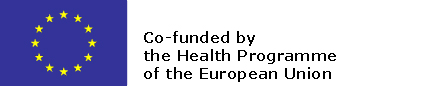 We look forward to welcoming you!				